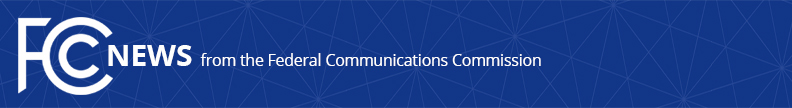 Media Contact: Evan Swarztrauber, (202) 418-2261Evan.Swarztrauber@fcc.govFor Immediate ReleaseCarr Congratulates Michigan on Enactment of Small Cell Reform BillFee Limits, Shot Clocks to Speed 5G Build Out Across Wolverine StateWASHINGTON, December 13, 2018—Today, Commissioner Brendan Carr congratulated Governor Rick Snyder and Michigan’s legislature for enacting SB-637, their small cell reform bill.  The legislation reduces government fees and speeds review periods for the build out of small cells, the backpack-sized antennas that are the building blocks for 5G.“5G mobile broadband will lead to more jobs, better education, and faster service,” said Commissioner Carr.  “Michigan’s leaders understand the economic opportunity that 5G can enable and have acted to speed deployment throughout the Wolverine State.  They’ve done so by setting reasonable limits on government fees and review periods.  I congratulate Governor Snyder and the state legislature on its forward-looking leadership.  They set a model for pro-growth and pro-infrastructure policies across the country.”Michigan’s small cell reform bill allows localities to charge up to $125 per year for the attachment of small cells to certain utility poles, and it requires localities to approve or disapprove of small cell attachments generally within 60 days of applications.  Commissioner Carr led an FCC order approved in September that presumptively reduces annual fees nationwide to $270 per year and sets review periods for attachments at 60 days.Michigan is the 21st state to enact similar small cell reform legislation aimed at speeding 5G deployment.###Office of Commissioner Brendan Carr: (202) 418-2200ASL Videophone: (844) 432-2275TTY: (888) 835-5322Twitter: @BrendanCarrFCCwww.fcc.gov/about/leadership/brendan-carr